                  Ministerul Mediului, Apelor și Pădurilor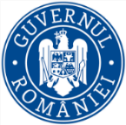               Agenţia Naţională pentru Protecţia MediuluiNr. 11308/6518/07.12.2023PROIECT DECIZIE ETAPĂ DE ÎNCADRARE07.12.2023Ca urmare a notificării de modificare a proiectului ,,Proiect regional de dezvoltare a infrastructurii de apă și apă uzată  din județul Dâmbovița , in perioada 2014-2020”  reglementa t pri Acordul de mediu nr. 10 din 03.08.2021, revizuit in data de 02.11.2021, adresate de Compania de Apă Târgoviște Dâmbovița S.A. DÂMBOVIȚA, cu sediul în Târgoviște, Bulevardul I.C. Brătianu, nr. 50, județ Dâmbovița, înregistrată la Agenția pentru Protecția Mediului (APM) Dâmbovița cu nr. 11308 din 16.08.2023, în baza Legii nr. 292/2018 privind evaluarea impactului anumitor proiecte publice şi private asupra mediului şi a Ordonanţei de urgenţă a Guvernului nr. 57/2007 privind regimul ariilor naturale protejate, conservarea habitatelor naturale, a florei şi faunei sălbatice, aprobată cu modificări şi completări prin Legea nr. 49/2011, cu modificările şi completările ulterioare,Agenția pentru Protecția Mediului (APM) Dâmbovița decide, ca urmare a consultărilor desfăşurate în cadrul şedinţelor Comisiei de analiză tehnică din datele de 28.11.2023 că  modificările aduse proiectului ,, Proiect regional de dezvoltare a infrastructurii de apă și apă uzată  din județul Dâmbovița , in perioada 2014-2020”, propus a fi amplasat în municipiul Târgoviște, comuna  Dragomirești, comuna Aninoasa, comuna Ulmi, comuna Văcărești, comuna Răzvad, comuna Gura Ocniței, comuna Ocnița, comuna Șotânga, comuna Vulcana Pandele, comuna Perșinari, oraș Pucioasa, oraș Fieni, comuna Brănești, comuna Vulcana – Băi, comuna Mănești, comuna Lucieni, comuna Moroeni, comuna Pietroșița, comuna Buciumeni, Găești, comuna Glodeni, municipiul Moreni, comuna Iedera, comuna Valea Lungă, comuna Tătărani, comuna Hulubești,  comuna Cobia, comuna Gura Foii, comuna Dragodana, comuna Nucet, comuna Mogoșani, comuna Mătăsaru, comuna Corbii Mari, comuna Crângurile, comuna Valea Mare, comuna Morteni, comuna Petrești, comuna Răscăeți, comuna Vișina,  oraș Titu, comuna Braniștea, comuna Doicești, comuna Potlogi, comuna Odobești,  Racari, comuna Conțești, comuna Lungulețu, comuna Ciocănești, comuna Slobozia Moară, comuna Produlești, comuna Dobra, comuna Bucșani, comuna Băleni, comuna Finta, comuna Niculești, comuna Butimanu, comuna Ludești, comuna Malu cu Flori, comuna Sălcioara, județul Dâmbovița  nu se supun evaluării impactului asupra mediului , nu se supun evaluării adecvate și nu se supun evaluării impactului asupra corpurilor de apăși impactului asupra corpurilor de apăJustificarea prezentei decizii:I. Motivele pe baza cărora s-a stabilit luarea deciziei etapei de încadrare in procedura de evaluare a impactului asupra mediului sunt următoarele:a) modificările propuse  se încadrează în prevederile Legii nr. 292/2018 privind evaluarea impactului anumitor proiecte publice şi private asupra mediului, Anexa nr. 2 pct. 13, lit a ,, orice modificări  sau extinderi, altele decât cele prevăzute la pct.24 din anexa  nr. 1, ale proiectelor prevăzute in anexa nr. 1 sau in prezenta anexă, deja autorizate, executate sau in curs de a fi executate, care pot avea efecte semnificative negative asupra mediului ;b) Modificările propuse , prin analiza criteriilor de selecție din Anexa 3 a Legii nr. 292/2018 privind evaluarea impactului anumitor proiecte publice și private asupra mediului, nu sunt de natură a genera un impact semnificativ asupra mediului.;c) nu au fost formulate observaţii din partea publicului în urma mediatizării depunerii solicitării de emitere a acordului de mediu respectiv, a luării deciziei privind etapa de încadrare;1. Caracteristicile proiectuluimărimea proiectului:Ca un rezultat al masurilor de investiţii propuse in cadrul proiectului, sistemele de alimentare cu apă vor beneficia de următoarele rezultate:Reducerea pierderilor de pe aducţiuni si de pe reţelele de distribuţie;Economia de energie la captări si transportul apei;Automatizarea – reglarea si comanda de la distanţă a utilajelor de la captări, transport, staţii de pompare si staţii de clorinare;Alimentarea cu apă potabilă si calitatea acesteia;Îmbunătăţirea condiţiilor de lucru pentru personal.Tabelul de mai jos prezinta indicatorii fizici pentru sistemele de alimentare cu apa din aria proiectului.Indicatori fizici pentru alimentarea cu apa         *   ST Niculesti si ST Valea Lunga        **   ST Bucsani       ***   Reabilitare 15 hidrofoare TargovisteAsa cum rezultă din măsurile de investiţii propuse prin proiectul Fondului de Coeziune, aglomerările/clusterele de apă uzată vor beneficia de urmatoarele îmbunătăţiri:Reducerea infiltraţiilor si exfiltraţiilor în/din reţeaua de canalizare;Automatizarea – reglarea si comanda de la distanţă a utilajelor de la staţiile de pompare;Cresterea procentului de populaţie deservită de sistemul de canalizare; Îmbunătăţirea condiţiilor de lucru si sanitare pentru personal;Îmbunătăţirea situaţiei existente a Staţiilor de epurare;    Eliminarea descărcărilor în râuri a apei industriale si menajere insuficient sau deloc epurate.Tabelul de mai jos prezinta indicatorii fizici pentru sisteme de canalizare din aria proiectului. Indicatori fizici pentru canalizarePrin  prezentul proiect sunt propuse doar extinderi și reabilitări ale fronturile de captare de ape subterane existente. Nu se realizează fronturi de captare de ape subterane în alte locații. Prin proiect Nu se realizează captări de apă de suprafață. Modificările propuse se vor realiza atât in intravilan cât și in extravilan, de-a lungul drumurilor și a cărilor de comunicații existente in cadrul unităților administrative. Unele lucrări pot afecta zone cu densitate mare apopulației ( municipii, orașe, comune beneficiare ale modificărilor prpuse) datorită caracterului specific al proiectului, care are ca scop imbunătățirea unor servicii de utilitate publică pentru populație: rețele de distribuție a apei potabile și cele de canalizare. Pentru lucrările care se vor realiza in extravilan, acestea vor afecta terenuri de mică suprafață de pe marginea drumurilor, zone deja antropizate. Nu vor fi executate lucrări in zone umede, riverane sau pe guri ale râurilor sau situri importante din punct  de vedere istoric, cultural sau arheologic.b) cumularea cu alte proiecte -  Modificările propuse vin in completarea proiectului inițial, care vor contribui la o gestionare eficientă a resurselor de apă, precum și la colectarea și tratarea corespunzătoare a apelor uzate , in conformitate cu prevederile naționale și europene in vigoare. ; c) utilizarea resurselor naturale: se vor utiliza resurse naturale în cantităţi limitate, iar materialele necesare realizării proiectului vor fi preluate de la societăţi autorizate; Nisipul şi anrocamentele sunt necesare pentru pozarea conductelor de apă şi apă uzată. Cantitatea totală de nisip şi aroncamente estimată a fi necesară pentru pozarea conductelor este de 198895,48 mc. Acestea vor fi achiziţionate de Antreprenorul lucrărilor de la societăţi comerciale specializate.Pământul necesar pentru umplerea săpăturilor, după pozarea conductelor. Pământul rezultat din excavaţii este folosit în principal pentru umplerea săpăturilor iar 552415 m3 reprezintă pământ în exces. Pentru a limita considerabil impactul generat de excavarea pământului rămas în exces acesta va fi stocat temporar, în locurile desemnate de autorităţile publice locale, în vederea reintegrării acesteia ulterioare în alte proiecte de infrastructură unde există o cerere de pământ.Materii prime, faza de execuţie lucrăriLa materiile prime listate în tabelul de mai sus, se adaugă materialele folosite pentru gospodăriile de apă, a puţurilor şi a echipamentelor complementare reţelelor, respectiv: ciment, beton, cofraje, balast, piese de imbinare etc.d) producţia de deşeuri: Deşeurile generate atât în perioada de execuţie cât şi în perioada de funcţionare vor fi stocate selectiv şi predate către societăţi autorizate din punct de vedere al mediului pentru activităţi de colectare/valorificare/eliminare; Principalele tipuri de deşeuri care rezultă în etapa de operare vor fi:deșeuri tehnologicenămoluri de la staţiile de epurare ape uzate,namol şi sedimente rezultate în urma operatiilor de curatare a reţelei de conducte de canalizare şi a altor echipamente şi instalatii din cadrul reţelei de canalizare (ex. SPAU, canale etc)materiale impregnate cu produsi petrolieri (ex. lavete, filtre auto de ulei), deseuri metalice (resturi metalice rezultate şi piese de schimb neutilizabile), ambalajedeseuri asimilabile rezultate din activitatile personalului angajat.e) emisiile poluante, inclusiv zgomotul şi alte surse de disconfort: local, in zona de lucru, in perioada de execuție a lucrărilor propuse de modificări – emisii gaze de eșapament, zgomote și vibrații generate de utilajele folosite; f) riscul de accident, ţinându-se seama în special de substanţele şi de tehnologiile utilizate: in timpul lucrărilor de execuție pot apare pierderi accidentale de carburanți sau lubrefianți de la vehiculele si utilajele folosite; Un potenţial impact cumulat poate apărea în faza de operare a sistemelor de apă şi apă uzată. Substanţe toxice şi periculoase sunt folosite în cazul operării gospodăriilor de tratare a apei, respectiv clorul  molecular gazos  şi soluţia de hipolorit de sodiu (NaOCl), 6 % clor. Hipocloritul de sodiu intră sub incidenţa prevederilor Legii nr. 59/2016 privind controlul asupra pericolelor de accident major în care sunt implicate substanţe periculoase (Legea 59/2016) respectiv: este menţionat în anexa nr. 1 (partea a 2 a) la Poziţia 41 Amestecurile (*) de hipoclorit de sodiu clasificate ca periculoase pentru mediul acvatic - pericol acut, categoria 1 [H400] care conţin mai puţin de 5% clor activ şi neclasificate în niciuna dintre celelalte categorii de pericole din partea 1 din anexa nr. 1. Cantităţile relevante pentru încadrarea amplasamentelor de nivel inferior: 200 tone şi superior: 500 tone.2. Localizarea proiectelor2.1. utilizarea existentă a terenului :Localizarea UAT-urilor cu modificari privind investitiile de apă și  alimentare uzată  din cadrul „Proiectului regional de dezvoltare a infrastructurii de apa si apa uzata in judetul Dâmbovița, perioada 2014-2020”sunt Gura Ocniței, Pucioasa, Fieni, Moroeni, Pietroșița, Buciumeni, Găești, Glodeni,  Hulubești,  Cobia, Mogoșani, Mătăsaru, Morteni, Potlogi, Odobești, Răcari, Produlești, Dobra, Bucșani, Băleni, Finta, Butimanu, Ludești, Malu cu Flori .2.2. relativa abundenţă a resurselor naturale din zonă, calitatea şi capacitatea regenerativă a acestora:  nu este cazul;2.3. capacitatea de absorbţie a mediului, cu atenţie deosebită pentru:zonele umede: nu este cazul;zonele costiere: nu este cazul;zonele montane şi cele împădurite: nu este cazul;parcurile şi rezervaţiile naturale: nu este cazul;ariile clasificate sau zonele protejate prin legislaţia în vigoare, cum sunt:  proiectul nu este amplasat în sau în vecinătatea unei arii naturale protejate;f) zonele de protecţie specială, mai ales cele desemnate prin Ordonanţa de Urgenţă a Guvernului nr. 57/2007 privind regimul ariilor naturale protejate, conservarea habitatelor naturale, a florei şi faunei sălbatice, cu modificările şi completările ulterioare, zonele prevăzute prin Legea nr. 5/2000 privind aprobarea Planului de amenajare a teritoriului naţional – Secţiunea a III – a – zone protejate, zonele de protecţie instituite conform prevederilor Legii apelor nr. 107/1996, cu modificările şi completările ulterioare, şi Hotărârea Guvernului nr. 930/2005 pentru aprobarea Normelor speciale privind caracterul şi mărimea zonelor de protecţie sanitară şi hidrogeologică: proiectul nu este inclus în zone de protecţie specială desemnate;    g) ariile în care standardele de calitate a mediului stabilite de legislaţie au fost deja depăşite: nu au fost înregistrate astfel de situaţii;     h) ariile dens populate: nu e cazul;    i) peisajele cu semnificaţie istorică, culturală şi arheologică: nu este cazul; 3. Caracteristicile impactului potenţial:        a) extinderea impactului: aria geografică şi numărul persoanelor afectate: - impactul va fi local, numai în zona de lucru, pe perioada execuţiei;- potențial negativ direct asupra populației riverane lucrărilor, asupra calității aerului și solului, indirect asupra calității regimului cantitativ al apei și solului, pe termen scurt, temporar, in perioada de realizare a modificărilor propuse;Pozitiv asupra mediului social și economic(locuri de muncă noi create in perioada de realizare a modificărilor propuse), pe termen lung, in perioada de funcționare, cu mare extindere proporțională cu mărimea zonei cuantificată de populația care va beneficia de implementarea modificărilor propuse și cu mare extindere proporțională cu mărimea zonei cuantificată de populația care va beneficia de implementarea modificărilor propuse și cu probabilitate ridicată de producere.    b) natura transfrontieră a impactului:  nu este cazul;    c) mărimea şi complexitatea impactului: impact relativ redus şi local atât pe perioada execuţiei proiectului cât şi ulterior în perioada de funcţionare;    d) probabilitatea impactului: impact cu probabilitate redusă atât pe parcursul realizării investiţiei, cât şi după realizarea acestuia, deoarece măsurile prevăzute de proiect nu vor afecta semnificativ factorii de mediu (aer, apă, sol, aşezări umane);    e) durata, frecvenţa şi reversibilitatea impactului: impact cu durată, frecvenţă şi reversibilitate reduse datorită naturii proiectului şi măsurilor prevăzute de acesta. II. Proiectul propus nu intra sub incidenţa art. 28 din O.U.G. 57/2007 privind regimul ariilor naturale protejate, conservarea habitatelor naturale, a florei şi faunei sălbatice, cu modificările si completările ulterioare, amplasamentul propus nu se află în/sau vecinătatea unei arii naturale protejate sau alte habitate sensibile. Investițiile prevăzute a se realiza prin proiect presupun extinderea şi reabilitarea infrastructurii existente de alimentare cu apă şi canalizare în județul Dâmbovița. Proiectul va fi realizat în afara ariilor naturale protejate. În vecinătatea amplasamentului proiectului există următoarele arii naturale protejate:➢ROSPA0161 Lunca Mijlocie a Argeșului;➢ROSAC0106 Lunca Mijlocie a Argeșului (ROSCI0106 Lunca Mijlocie a Argeșului);➢ROSAC0344 Pădurile din Sudul Piemontului Cândești (ROSCI0344 Pădurile din Sudul Piemontului Cândești);➢ROSPA0124 Lacurile de pe Valea Ilfovului;➢ROSCI0013 Bucegi;➢ROSAC0224 Scroviștea (ROSCI0224 Scroviștea);➢ROSPA0140 Scroviștea;➢RONPA0883 Valea Neajlovului - Rezervatia Naturala de narcise;➢RONPA0400 Izvorul de la Corbii Ciungi.Descrierea proiectului și distanțele față de limitele ariilor naturale protejate se regăsesc în tabelul următor. Localizarea proiectului în raport cu siturile Natura 2000:Proiectul va fi realizat în afara ariilor naturale protejate de interes comunitar. Distanţele dintre amplasamentul proiectului şi limitele siturilor Natura 2000, sunt prezentate în tabelul următor:Motivele pentru care nu este necesară continuarea procedurii cu trecerea la etapa studiului de evaluare adecvată este prezentată ținând cont de cele 9 puncte de mai jos:1. pierdere directă prin reducerea suprafeţei acoperite de habitat ca urmare a distrugerii sale fizice:Proiectul nu va conduce la pierderi de habitat deoarece lucrările vor fi realizate integral in afara ariilor naturale protejate și preponderent în ampriza străzilor și a drumurilor existente sau a amplasamentelor existente. In amplasamentul lucrărilor nu există habitate de interes comunitar, iar habitatelor existente în vecinătatea amplasamentului lucrărilor nu le va fi redusă suprafața.2. pierderea habitatului de reproducere, hrănire, odihnă ale speciilor:Proiectul nu va conduce la pierderi ale habitatului de reproducere, de hrănire sau de odihnă a speciilor deoarece lucrările vor fi realizate integral in afara ariilor naturale protejate, in zone antropizate, preponderent în ampriza străzilor și a drumurilor existente sau a amplasamentelor existente. Durata execuției lucrărilor de pozare a conductelor într-un front de lucru este foarte redusă (maxim 2 săptămâni), iar la finalizarea lucrărilor terenurile afectate temporar vor fi aduse la starea inițială.3. alterare/degradare prin deteriorarea calităţii habitatului, care conduce la o abundenţă redusă a speciilor caracteristice sau la modificarea structurii biocenozei (componenţa speciilor):Implementarea proiectului nu va conduce la alterarea habitatelor deoarece nu vor exista emisii de poluanți care să afecteze vegetația, iar riscul de pătrundere a speciilor invazive este extrem de scăzut deoarece lucrările vor fi realizate în ampriza drumurilor și a străzilor existente și nu presupun intervenții la nivelul habitatului.4. alterare/degradare prin deteriorarea habitatelor de reproducere, hrănire, odihnă a speciilor:Proiectul nu va conduce la alterarea/degradarea/deteriorarea habitatului de reproducere, de hrănire sau de odihnă a speciilor deoarece lucrările vor fi realizate integral in afara ariilor naturale protejate, in zone antropizate, preponderent în ampriza străzilor și a drumurilor existente sau a amplasamentelor existente. Durata execuției lucrărilor de pozare a conductelor într-un front de lucru este foarte redusă (maxim 2 săptămâni), iar la finalizarea lucrărilor terenurile afectate temporar vor fi aduse la starea inițială. Nu vor exista emisii de poluanți care să afecteze vegetația, iar nivelul zgomotului nu va perturba activitatea speciilor.5. perturbare prin schimbarea condiţiilor de mediu existente: strămutări ale exemplarelor speciilor, modificări comportamentale ale speciilor:Durata execuției lucrărilor intr-un front de lucru este foarte mica (maxim 2 săptămâni în cazul lucrărilor de pozare a conductelor) și nu va conduce la strămutarea speciilor sau la modificări comportamentale. Modificările aduse proiectului implică în general reduceri ale lungimii conductelor proiectate și nu vor genera noi forme de impact față de cele evaluate în studiile de mediu pe baza cărora a fost emis acordul de mediu.6. fragmentare prin crearea de bariere fizice sau comportamentale în habitatele conectate din punct de vedere fizic sau funcţional sau prin împărţirea acestora în fragmente mai mici şi mai izolate:Prin proiect (inclusiv prin modificările aduse acestuia) nu vor fi realizate structure care să constituie bariere pentru fauna. Implementarea proiectului nu va conduce la fragmentarea habitatelor.7. reducerea efectivelor populaţionale ca urmare a mortalităţii directe generată de PP sau ca urmare a celorlalte forme de impact:Modificările aduse proiectului nu vor conduce la reducerea efectivelor populaționale deoarece presupun in general reducerea lungimii conductelor. Riscul de coliziune este extrem de mic având în vedere specificul și volumul lucrărilor, dar a fost luat în calcul aplicând principiul precauției. Prin măsurile prevăzute în cadrul studiului de evaluare adecvată elaborat în procedura de obținere a acordului de mediu, riscul de coliziune se va reduce considerabil.8. alte impacturi indirecte prin modificarea indirectă a calităţii mediului:Modificările aduse proiectului nu vor genera alte impacturi indirecte prin modificarea indirectă a calităţii mediului. Modificările presupun în general reducerea lungimii conductelor și nu vor genera alte forme de impact față de cele evaluate în cadrul studiilor de mediu pe baza cărora a fost obținut acordul de mediu.9. incertitudinile identificate:Nu au fost identificate incertitudini. III. Motivele pe baza cărora s-a stabilit neefetuarea evaluării impactului asupra corpurilor de apă: Adresa emisă de Administrația Națională Apele Române  -  Adresa inregistată la AP.M Dâmbovița cu nr. 17771 din 27.11.2023 – pentru proiectul propus nu este necesară elaborarea SEICA.Aviz de gospodărire al apelor modificator al avizului de gospodărire a apelor nr. 22/26.07.2021, nr. 73 / 06.12.2023.Condiţiile de realizare a proiectului:    Titularul are obligaţia de a urmări modul de respectare a legislaţiei de mediu în vigoare pe toata perioada de execuţie a lucrărilor şi  după realizarea acestuia să ia toate măsurile necesare pentru a nu se produce poluarea apelor subterane, de suprafaţă, a solului sau a aerului.Respectarea tuturor condițiilor impuse prin Acordul de mediu nr. 10 din 03.08.2021, revizuit in data de  02.11.2021;Respectarea condițiilor impuse prin avizele solicitate în Certificatul de Urbanism.Titularul are obligația respectării condițiilor impuse prin actele de reglementare emise/solicitate de alte autorități.Executarea lucrărilor se va face cu respectarea documentației tehnice depuse, a normativelor și prescriptiilor tehnice specifice;Se vor respecta măsurile de reducere și protecție menționate în memoriul de prezentare referitoare la executarea lucrărilor, pentru realizarea proiectului  în condiții de siguranță și cu impact minim posibil pe fiecare factor de mediu;Pentru  organizarea de şantier:depozitarea materialelor de construcţie şi a deşeurilor rezultate se va face în zone special amenajate fără să afecteze circulaţia în zonă;utilajele de construcţii se vor alimenta cu carburanţi numai în zone special amenajate fără a se contamina solul cu produse petroliere; întreţinerea utilajelor/mijloacelor de transport (spălarea lor, efectuarea de reparaţii, schimburile de ulei) se vor face numai la service-uri/baze de producţie autorizate;toate echipamentele mecanice trebuie să respecte standardele referitoare la emisiile de zgomot în mediu conform H.G. nr. 1756/2006 privind emisiile de zgomot în mediu produse de echipamentele destinate utilizării în exteriorul clădirilor; deşeurile menajere se vor colecta în europubelă şi se vor preda către unităţi autorizate;prin organizarea de şantier nu se vor ocupa suprafeţe suplimentare de teren, faţă de cele planificate pentru realizarea proiectului;pentru lucrările specifice de şantier se vor utiliza toalete ecologice;Protecţia apelorÎn perioada de construire:nu se vor evacua ape uzate în apele de suprafaţă sau subterane, nu se vor manipula sau depozita deşeuri, reziduuri sau substanţe chimice, fără asigurarea condiţiilor de evitare a poluării directe sau indirecte a apelor de suprafaţă sau subterane;În perioada de funcționare: indicatorii de calitate ai apelor uzate evacuate prin vidanjare într-o rețeaua de canalizare se vor încadra în limitele impuse de NTPA 002/2002.Protecţia aeruluiÎn perioada de construirematerialele de construcţie se vor depozita în locuri închise şi ferite de acţiunea vântului, pentru evitarea dispersiei particulelor de praf, ciment, var etc.;materialele de construcţie pulverulente se vor manipula în aşa fel încât să se reducă la minim nivelul de particule ce pot fi antrenate de curenţii atmosferici;emisiile de poluanţi rezultaţi de la vehiculele rutiere trebuie să se încadreze în normele tehnice privind siguranţa circulaţiei rutiere şi protecţiei mediului, verificaţi prin inspecţia tehnică periodică; cantităţile anuale de poluanţi emişi din activitatea de transport se calculează folosind metodologia specifică;concentraţiile noxelor emise de la motoarele termice care funcţionează pe motorină nu vor depăşi limitele maxime admise de H.G. 743/2002;în perioadele secetoase şi ori de câte ori este nevoie  se vor umecta căile de acces pentru evitarea poluării cu praf; În perioada de funcționare- se va asigura buna funcționare a echipamentelor prevăzute în proiect;Protecția împotriva zgomotului - 	în timpul execuţiei şi funcţionării proiectului nivelul de zgomot echivalent se va încadra în limitele SR 10009:1988/C91:2020 – Acustica. Limite admisibile ale nivelului de zgomot din mediul ambiant, şi O.M. nr. 119/2014 pentru aprobarea Normelor de igienă şi sănătate publica privind mediul de viaţă al populaţiei, respectiv:65 dB - la limita zonei funcţionale a amplasamentului;55 dB în timpul zilei/45 dB noaptea (orele 23.00-7.00)  – la fațada clădirilor învecinate, considerate zone protejate;Protecţia soluluiÎn perioada de construiredepozitarea provizorie a pământului excavat se va realiza pe suprafețe cât mai reduse și va fi depozitat selectiv cel vegetal urmând a fi folosit ulterior la reconstrucția ecologică;colectarea selectivă a deșeurilor rezultate in urma execuției lucrărilor și evacuarea in funcție de natura lor pentru depozitare sau valorificare către serviciile de salubritate, pe bază de contract, ținând cont de prevederile OUG 92/2021 privind regimul deșeurilor;deșeurile de produse petroliere rezultate in urma accidentelor vor fi colectate de pe platforma betonată și vor fi colectate prin intermediul unor materiale absorbante, care ulterior vor fi stocate in recipienți speciali și predate unor unități special autorizate;se va exercita un control sever la transportul de beton din ciment cu autobetoniere, pentru a se preveni in totalitate descărcări accidentale pe traseu sau spălarea tobelor și aruncarea apei cu lapte de ciment in parcursul din șantier, pe drumurile publice sau in zona râurilor;implementarea tuturor masurilor necesare in vederea monitorizării și reducerii posibilului impact asupra solului, in conformitate cu planul de monitorizare propus;instruirea personalul de pe șantier referitor la procedurile de remediere și management al terenurilor contaminate in cazul deversărilor accidentale;managementul utilizării și amplasării materialelor de construcție pentru evitarea sau diminuarea impactului produs de acestea asupra apelor, aerului, florei și faunei;întreţinerea vegetaţiei erbacee din interiorul spaţiilor verzi amenajate se va realiza cu ajutorul unor echipamente cu nivel redus de zgomot;lucrările propuse vor fi realizate astfel încât să nu fie afectate alte suprafeţe limitrofe şi vegetaţia specifică;reconstrucția ecologică a terenurilor ocupate de amplasamentele organizării de șantier, in zonele unde acestea au fost afectate prin lucrările de depozitare de materiale, staționare de utilaje, in scopul redării in circuit la categoria de folosință deținută inițial; după finalizarea lucrărilor, zonele afectate vor fi curățate și nivelate, iar terenul readus la starea inițială, prin acoperirea cu pământ vegetal și plantarea de vegetație;constructorul are de asemenea obligaţia reconstrucţiei ecologice a terenurilor ocupate sau afectate;alimentarea cu motorina a utilajelor si mașinilor se va face pe o platforma special amenajata,  prevăzute cu cuva pentru reținerea scurgerilor accidentale;se vor asigura spatii special amenajate pentru colectarea selectiva a deșeurilor generate, pana la predarea acestora operatorilor economici autorizați pentru eliminare/valorificare;la finalizarea proiectului se vor reface suprafețele de teren afectate si se vor evacua deșeurile rezultate;se vor lua măsuri corespunzătoare în vederea reducerii la minim a condiţiilor care ar favoriza apariţia unor poluări accidentale din cauza staţionării, funcţionării şi transportului cu utilajele şi mijloacele de transport din dotare sau din cauza funcţionării necorespunzătoare;se va respecta traseul căilor de acces existente, evitându-se manevrarea utilajelor sau autovehiculelor pe suprafeţele adiacente drumului;nu se vor crea depozite de balast pe suprafeţe situate în afara amplasamentului;depozitarea surplusului de pământ se va face pe amplasamentul proiectului;la încheierea lucrărilor, suprafețele ocupate temporar vor fi aduse la starea inițialăÎn perioada de funcționare-sunt interzise deversările neautorizate sau accidentale ale oricărei substanţe poluante pe sol, în apele de suprafaţă sau freaticeModul de gospodărire a deşeurilorTitularul are obligaţia respectării prevederilor Ordonanței de Urgenţă a Guvernului României  privind  protecţia mediului nr. 195/2005, aprobată cu modificări şi completări  prin Legea nr. 265/2006, OUG 92/2021 privind regimul deşeurilor;   În perioada de construcţie- deşeurile reciclabile rezultate în urma lucrărilor de construcţii  se vor colecta selectiv prin grija executantului lucrării, selectiv pe categorii şi vor fi predate la firme specializate în valorificarea lor; - deşeurile menajere se vor colecta în europubelă şi se vor preda către firme specializate;b) În perioada de funcţionare- preluarea ritmică a deşeurilor rezultate pe amplasament, evitarea depozitării necontrolate a acestora;- deșeurile generate vor fi eliminate sau valorificate numai prin operatori autorizați pe bază de contract;- este interzisă abandonarea deşeurilor sau depozitarea în locuri neautorizate; pe durata transportului deşeurile vor fi însoţite de documente din care să rezulte deţinătorul, destinatarul, tipul deşeurilor, locul de încărcare, locul de destinaţie, cantitatea; Condiții pentru protecția biodiversității:-respectarea obiectivelor specifice de conservare ale ariilor naturale protejate de interes comunitar, stabilite de Agenția Națională pentru Arii Naturale Protejate și aprobate prin:➢Decizia nr. 342 din 14.06.2022 privind aprobarea Normelor metodologice privind implementarea obiectivelor de conservare din Anexa la Hotărârea nr 187/2011 pentru aprobarea Planului de management al Parcului Natural Bucegi, pentru situl ROSCI0013 Bucegi;➢Decizia nr. 375 din 14.07.2022 pentru completarea Anexei la Decizia nr. 342 din 14.06.2022 privind aprobarea Normelor metodologice privind implementarea obiectivelor de conservare din Anexa la Hotărârea nr 187/2011 pentru aprobarea Planului de management al Parcului Natural Bucegi, pentru situl Natura 2000 ROSCI0013 Bucegi;➢Decizia nr. 414 din 16.09.2020 privind aprobarea Normelor metodologice privind implementarea obiectivelor de conservare din Anexa la Ordinul nr. 1069/2016 pivind aprobarea Planului de management şi al Regulamentului sitului Natura 2000 ROSCI0106 Lunca Mijlocie a Argeșului;➢Decizia nr. 379 / 20.06.2023 pentru modificarea Anexei la Decizia nr. 414 din 16.09.2020 privind aprobarea Normelor metodologice privind implementarea obiectivelor de conservare din Anexa la Ordinul nr. 1069/2016 pivind aprobarea Planului de management şi al Regulamentului sitului Natura 2000 ROSCI0106 Lunca Mijlocie a Argeșului;➢Nota nr 13916/CA/17.09.2020 privind aprobarea setului minim de măsuri speciale de protecţie şi conservare a diversităţii biologice, precum şi conservarea habitatelor naturale, a florei şi faunei sălbatice, de siguranţă a populaţiei şi investiţiilor din ROSPA0161 Lunca Mijlocie a Argeșului;➢Decizia nr. 413 din 16.09.2020 privind aprobarea Normelor metodologice privind implementarea obiectivelor de conservare din Anexa la Ordinul nr 711/2016 pivind aprobarea Planului de management şi al Regulamentului sitului Natura 2000 ROSCI0014 Bucșani;➢Decizia nr. 284 din 04.05.2022 privind aprobarea Normelor metodologice privind implementarea obiectivelor de conservare din Anexa la Ordinul Ministrului Mediului, Apelor și Pădurilor nr. 1200/2016 pivind aprobarea Planului de management al sitului Natura 2000 ROSCI0344 Pădurile din Sudul Piemontului Cândești;➢Decizia nr. 253 din 08.07.2020 privind modificarea Anexei 1 și Anexei 2 la Decizia nr. 127 din 15.05.2020 privind aprobarea Normelor metodologice privind implementarea obiectivelor de conservare din Anexa la Ordinul Ministrului Mediului şi Pădurilor nr. 787/2016 pivind aprobarea Planului de management şi al Regulamentului siturilor Natura 2000 ROSCI0224 Scroviştea şi ROSPA0140 Scroviştea;➢Decizia nr. 380 din 20.06.2023 pentru modificarea Anexei 2 (Obiective specifice de conservare pentru ROSCI0224 – ROSAC0224 Scroviștea) la Decizia nr. 253 din 08.07.2020 privind modificarea Anexei 1 și Anexei 2 la Decizia nr. 127 din 15.05.2020 privind aprobarea Normelor metodologice privind implementarea obiectivelor de conservare din Anexa la Ordinul nr. 787/2016 pivind aprobarea Planului de management şi al Regulamentului siturilor Natura 2000 ROSCI0224 Scroviştea şi ROSPA0140 Scroviştea;➢Decizia nr. 343 din 14.06.2022 privind aprobarea Normelor metodologice privind implementarea obiectivelor de conservare din Anexa la Ordinul Ministrului Mediului, Apelor şi Pădurilor nr. 302 / 2020 privind aprobarea Planului de management al sitului Natura 2000 ROSPA0124 Lacurile de pe Valea Ilfovului;➢Decizia nr. 374 din 14.07.2022 pentru completarea și modificarea Anexei la Decizia nr. 343 din 14.06.2022 privind aprobarea Normelor metodologice privind implementarea obiectivelor de conservare din Anexa la Ordinul Ministrului Mediului, Apelor şi Pădurilor nr. 302 / 2020 privind aprobarea Planului de management al sitului Natura 2000 ROSPA0124 Lacurile de pe Valea Ilfovului.respectarea prevederilor OUG nr. 57/2007 privind regimul ariilor naturale protejate, conservarea habitatelor naturale, a florei și faunei sălbatice, aprobată prin Legea nr. 49/2011, cu modificările şi completările ulterioare; respectarea regulamentelor și planurilor de management ale ariilor naturale protejate; -interzicerea izgonirii sau capturării speciilor de faună identificate în amplasamentul proiectului de către angajaţii constructorului;-personalul constructorului va fi instruit despre conduita în cadrul ariilor naturale protejate şi îi vor fi prezentate informaţii despre speciile protejate care pot fi întâlnite accidental în cadrul fronturilor de lucru; -anunțarea Agenţiei Naţionale pentru Arii Naturale Protejate (A.N.A.N.P.) şi Administraţiei Parcului Natural Bucegi (administratorii ariilor naturale protejate) cu 7 zile înainte de începerea lucrărilor;-verificarea amplasamentului proiectului înainte de începerea lucrărilor de construcție și relocarea exemplarelor de faună cu mobilitate redusă. De asemenea, este recomandată relocarea tuturor exemplarelor cu mobilitate redusă (amfibieni, reptile, mamifere mici) identificate în perioada lucrărilor; -respectarea calendarului de efectuare a lucrărilor, iar activitățile vor fi realizate cu maximă operativitate pentru a da posibilitatea animalelor care eventual au părăsit zona, să revină pe amplasament în cel mai scurt timp posibil; -respectarea graficului de lucrări prin limitarea traseelor și programului de lucru în vecinătatea siturilor Natura 2000;-alegerea tehnicilor de construcţie moderne, utilaje şi materiale nepoluante, pentru a diminua pericolul afectării habitatelor și ale speciilor de faună existente în amplasamentul proiectului și în vecinătatea acestuia;-interzicerea deteriorării habitatelor adiacente drumurilor de exploatare;-interzicerea arderii vegetației;-deplasarea utilajelor și auto-utilitarelor care transportă materialele de construcție numai pe drumurile de exploatare existente, iar viteza de deplasare va fi limitată; -interzicerea circulației autovehiculelor în afara drumurilor trasate pentru funcționarea șantierelor, în scopul minimizării impactului de orice natură asupra habitatelor/speciilor din ariile naturale protejate, aflate în vecinătatea amplasamentului proiectului;-interzicerea introducerii de specii din afara zonei (prădători, competitori sau paraziţi ai speciilor protejate de floră şi faună sălbatică, specii exotice sau organisme modificate genetic);-pentru protecția speciilor de păsări de interes comunitar, pentru care au fost desemnate ariile de protecție specială avifaunistică, inclusiv a celor migratoare, sunt interzise:uciderea sau capturarea intenţionată, indiferent de metoda utilizată;deteriorarea, distrugerea şi/sau culegerea intenţionată a cuiburilor şi/sau ouălor din natură;perturbarea intenţionată a păsărilor, în special în cursul perioadei de reproducere, de creştere, de hibernare şi de migraţie;deteriorarea şi/sau distrugerea locurilor de reproducere sau odihnă a păsărilor.-menținerea habitatelor specifice ce pot constitui zone de hrănire, cuibărire, reproducere și odihnă a speciilor de păsări din zona limită/vecinătatea amplasamentului proiectului prin respectarea tuturor cerințelor legale aplicabile; -concentrația gazelor de eșapament va fi determinată periodic, iar în situația în care nivelul acestora va fi mai mare decât nivelul maxim admis, vor fi luate măsuri urgente (înlocuirea utilajelor, montarea unor echipamente mai performante pentru limitarea emisiilor); -nivelul zgomotului va fi determinat periodic, iar în situația în care nivelul zgomotului va depăși nivelul maxim admis, vor fi montate echipamente mai performante de reducere a zgomotului la motoare; -utilajele de şantier vor fi dotate cu dispozitive de reducere a zgomotului, astfel încât să corespundă nivelului de zgomot maxim admis pentru categoria respectivă de utilaj şi să nu existe riscul de afectare a speciilor de faună identificate în amplasamentul proiectului sau a celor din vecinătate;-asigurarea unui management eficient al deșeurilor: deșeurile vor fi colectate selectiv, punctele de lucru vor fi dotate permanent cu recipienți adecvați depozitării deșeurilor menajere, deșeurile vor fi transportate la un depozit de deşeuri autorizat prin intermediul unei firme cu care constructorul va încheia un contract; -colectarea selectivă, valorificarea și eliminarea periodică a deșeurilor în scopul evitării atragerii animalelor și îmbolnăvirii sau accidentării acestora;-evitarea depozitării necontrolate a materialelor rezultate (vegetație, sol excavat) în afara perimetrelor organizărilor de șantier;-delimitarea zonelor de lucru și împrejmuirea organizării de șantier pentru prevenirea/ minimizarea distrugerii suprafețelor vegetale, precum și pentru evitarea producerii de accidente;-amplasarea organizării de șantier în afara ariilor naturale protejate de interes comunitar;Lucrări de refacere a amplasamentului- în cazul unor poluări accidentale se va reface zona afectată;- la încetarea activităţii se vor dezafecta construcţiile/instalaţiile existente şi se va readuce terenul la starea inițială în vederea utilizării ulterioare a terenului;MonitorizareaÎn timpul implementării proiectului: în scopul eliminării eventualelor disfuncţionalităţi, pe întreaga durată de execuţie a lucrărilor vor fi supravegheate:- respectarea cu stricteţe a limitelor şi suprafeţelor ;- modul de depozitare a materialelor de construcţie;- respectarea rutelor alese pentru transportul materialelor de construcţie;- respectarea normelor de securitate a muncii;- respectarea măsurilor de reducere a poluării;- refacerea la sfârşitul lucrărilor a zonelor afectate de lucrările de organizare a şantierului;- nivelul de zgomot – în cazul apariţiei sesizărilor din partea populaţiei datorate depăşirii limitelor admisibile se vor lua măsuri organizatorice şi/sau tehnice corespunzătoare de atenuare a impactului.Proiectul propus nu necesită parcurgerea celorlalte etape ale procedurilor de evaluare a impactului asupra mediului, evaluarea adecvată și evaluarea impactului asupra corpurilor de apă.Prezenta decizie este valabilă pe toată perioada de realizare a proiectului, iar în situaţia în care intervin elemente noi, necunoscute la data emiterii prezentei decizii, sau se modifică condiţiile care au stat la baza emiterii acesteia, titularul proiectului are obligaţia de a notifica autoritatea competentă emitentă.Orice persoană care face parte din publicul interesat şi care se consideră vătămată într-un drept al său ori într-un interes legitim se poate adresa instanţei de contencios administrativ competente pentru a ataca, din punct de vedere procedural sau substanţial, actele, deciziile ori omisiunile autorităţii publice competente care fac obiectul participării publicului, inclusiv aprobarea de dezvoltare, potrivit prevederilor Legii contenciosului administrativ nr. 554/2004, cu modificările şi completările ulterioare.Se poate adresa instanţei de contencios administrativ competente şi orice organizaţie neguvernamentală care îndeplineşte condiţiile prevăzute la art. 2 din Legea nr. 292/2018 privind evaluarea impactului anumitor proiecte publice şi private asupra mediului, considerându-se că acestea sunt vătămate într-un drept al lor sau într-un interes legitim.Actele sau omisiunile autorităţii publice competente care fac obiectul participării publicului se atacă în instanţă odată cu decizia etapei de încadrare, cu acordul de mediu ori, după caz, cu decizia de respingere a solicitării de emitere a acordului de mediu, respectiv cu aprobarea de dezvoltare sau, după caz, cu decizia de respingere a solicitării aprobării de dezvoltare.Înainte de a se adresa instanţei de contencios administrativ competente, persoanele prevăzute la art. 21 din Legea nr. 292/2018 privind evaluarea impactului anumitor proiecte publice şi private asupra mediului au obligaţia să solicite autorităţii publice emitente a deciziei prevăzute la art. 21 alin. (3) sau autorităţii ierarhic superioare revocarea, în tot sau în parte, a respectivei decizii. Solicitarea trebuie înregistrată în termen de 30 de zile de la data aducerii la cunoştinţa publicului a deciziei.Autoritatea publică emitentă are obligaţia de a răspunde la plângerea prealabilă prevăzută la art. 22 alin. (1) în termen de 30 de zile de la data înregistrării acesteia la acea autoritate.Procedura de soluţionare a plângerii prealabile prevăzută la art. 22 alin. (1) este gratuită şi trebuie să fie echitabilă, rapidă şi corectă.Prezenta decizie poate fi contestată în conformitate cu prevederile Legii nr. 292/2018 privind evaluarea impactului anumitor proiecte publice şi private asupra mediului şi ale Legii nr. 554/2004, cu modificările şi completările ulterioare.                                                         DIRECTOR EXECUTIV,                                                          Laura Gabriela Briceag Șef Serviciu A.A.A.,                                                                                          Întocmit,  Maria Morcoașe                                                                                        consilier AAA                                                                                                                    Amalia Didă                                                                                                                                   consilier CFM                                                                                                                p.Șef Serviciu C.F.M.,                                                                                          Nicoleta Vlădescu                                     Dorela Mirică                                  AGENŢIA PENTRU PROTECŢIA MEDIULUI DÂMBOVIŢANr crtAcord de mediunr 10 din 03.08.2021, revizuit in data de 02.11.2021Acord de mediunr 10 din 03.08.2021, revizuit in data de 02.11.2021Investitie conf. SF revizuit _2023Nr crtPaginaTextse completeaza/modifica1Pagina 202.1 Sistemul de alimentare cu apă Moroeni-PietrositaUAT Moroeni:Reabilitare rețea de distribuție în comuna Moroeni L = 14.420 m, PEID cu De 63 mm ÷ 250 mm, branșamente:575 buc;Extindere retea de distribuție L = 7.228 m, PEID, De 63 mm și 250 mm, branșamente 322 buc;UAT PietrositaReabilitare rețea de distribuție L = 7.870 m, PIED, De 63 mm și 160 mm, branșamente 419 buc. Extindere retea de distributie L=2.700m, PEHD, De 110mm ÷ De 160mm, branșamente 192 buc2.1 Sistemul de alimentare cu apă Moroeni-PietrositaUAT Moroeni:Reabilitare rețea de distribuție în comuna Moroeni L = 13.949 m, PEID cu De 63 mm ÷ 250 mm, branșamente:639 buc;Extindere retea de distribuție L = 6.938 m, PEID, De 63 mm și 250 mm, branșamente 227 buc;UAT PietrositaReabilitare rețea de distribuție L = 7.854 m, PIED, De 63 mm și 160 mm, branșamente 402 buc. Extindere retea de distributie L=2.700m, PEHD, De 110mm ÷ De 160mm, branșamente 209 buc2Pagina 212.2.	Sistemul de alimentare cu apă Buciumeni - localitățile Buciumeni și Dealul MareReabilitare gospodarie de apă:Rezervor: 150 mc;Stație de clorinare cu capacitatea de Q = 11 l/s;Stație de pompare echiapa cu 1+1 pompe cu Q = 8 l/s și H = 30 m;Reabilitarea rețelei de distribuție L = 5.077 m, PEID, De 110 mm ÷ 160 mm Extindere rețea de distribuție L = 4.067 m, PEID, De 63 mm ÷ 160mm2.2.	Sistemul de alimentare cu apă Buciumeni - localitățile Buciumeni și Dealul MareGospodarie de apă:Rezervor nou: 150 mc;Inlocuire instalatii si echipamente de dozare hipoclorit pentru Q = 9 l/s;Stație de pompare noua, echiapa cu 1+1 pompe cu Q = 13.5 l/s și H = 30 m;Reabilitarea rețelei de distribuție L = 4.964 m, PEID, De 110 mm ÷ 160 mm Extindere rețea de distribuție L = 3.695 m, PEID, De 63 mm ÷ 160mm 4Pagina 212.3 Sistemul de alimentare cu apă Pucioasa Orasul PucioasaReabilitare rețea distributie cu conducte PEID De 63 mm ÷ 110 mm, L=6.936 m, 252 bransamente;Pucioasa - SatReabilitare rețele de distribuție:L = 3.518m, PIED, De 63 mm ÷110 mm, 112 branșamente;2.3 Sistemul de alimentare cu apă Pucioasa Orasul PucioasaReabilitare rețea distributie cu conducte PEID De 63 mm ÷ 110 mm, L=6.916 m, 263 bransamente;Pucioasa - SatReabilitare rețele de distribuție: L = 3.542m, PIED, De 63 mm ÷110 mm, 108 branșamente;7Pagina 223.4 Sistemul de alimentare cu apă Răcari - localitățile Răcari, Ghergani și MavrodinReabilitarea gospodăriei de apă:Reabilitare rezervor de înmagazinare;Stație de clorinare cu capacite de 7.2 l/s;Stație de pompare cu 2A+1R pompe cu Qtotal = 16.15 l/s și H = 45 mCA.SCADA.3.4 Sistemul de alimentare cu apă Răcari - localitățile Răcari, Ghergani și MavrodinReabilitarea gospodăriei de apă:Reabilitare rezervor de înmagazinare;Inlocuirea instalatiei de clorinare cu capacite de 7 l/s;Stație de pompare cu 2A+1R pompe cu Qtotal = 16.15 l/s și H = 45 mCA;Reabilitare cladire tehnologica existentaSCADA.8Pagina 233.6 Sistemul de alimentare cu apă Potlogi - Odobești - localitățile Potlogi, Pitaru, Podu Cristinii, Românești, Vlășceni, Odobești, Brâncoveanu, Crovu, Miulești și ZidurileGospodarie de apa:Extindere capacitate de înmagazinare prin realizarea unui rezervor de 400 m3;Reabilitarea rezervorului de înmagazinare de 600 m3;Realizare stație de pompare cu Q = 23.7 l/s și H = 54 m;SCADA;Retea de distributieExtinderea rețelei de distribuție în UAT Potlogi, PEID, Ltolat = 43.078m astfel:Satul Potlogi De 110 mm, L = 9.237 m;Satul Podu Cristinii De 110 mm, L = 910 m;Satul Românești De 110, L = 15.971 m și De 160 mm, L =   803 m;Satul Vlăsceni De 110 mm, L = 6.005 m și De 160 mm, L = 1.125 m;Satul Pitaru De 110 mm, L = 7.360 m și De 160 mm, L = 1.667 m;2.438 branșamente;Extinderea rețelei de distribuție în UAT Odobești, PEID, Ltotal = 27.129m, astfel: Satul Odobești De 110 mm, L = 7.781 m;Satul Brâncoveanu De 110, L = 6.109 m;Satul Crovu De 110 mm, L = 6.382 m Satul Miulești De 110 mm, L = 2.484 m;Satul Zidurile De 110 mm, L = 4.373 m;1381 branșamente;3.6 Sistemul de alimentare cu apă Potlogi - Odobești - localitățile Potlogi, Pitaru, Podu Cristinii, Românești, Vlășceni, Odobești, Brâncoveanu, Crovu, Miulești și ZidurileGospodarie de apa:Extindere capacitate de înmagazinare prin realizarea unui rezervor de 400 m3;Reabilitarea rezervorului de înmagazinare de 600 m3Realizare stație de pompare cu Q = 23.7 l/s și H = 54 m;Pavilion de exploatare nou, dotat cu grup sanitar si fosa septica vidanjabila;SCADA;Retea de distributieExtinderea rețelei de distribuție în UAT Potlogi, PEID, Ltolat = 42.491m astfel:Satul Potlogi De 110 mm, L = 9.202 m;Satul Podu Cristinii De 110 mm, L = 1.057 m;Satul Românești De 110, L = 13.225 m și De 160 mm, L =   2.706 m;Satul Vlăsceni De 110 mm, L = 4.797 m și De 160 mm, L = 2.890 m;Satul Pitaru De 110 mm, L = 6.801 m și De 160 mm, L = 1.813 m;2.247 branșamente;Extinderea rețelei de distribuție în UAT Odobești, PEID, Ltotal = 26.175m, astfel: Satul Odobești De 110 mm, L = 6.910 m;Satul Brâncoveanu De 110, L = 6.076 m;Satul Crovu De 110 mm, L = 6.175 m Satul Miulești De 110 mm, L = 2.555 m;Satul Zidurile De 110 mm, L = 4.459 m;1285 branșamente;10Pagina 234. Sistemul zonal de alimentare cu apă DobraExtindere sursă de apă: 14 foraje  cu H = 80 m, și Q = 2.5 l/s/ foraj;Conducte de conectare a forajelor din PEID, De și Ltotala = 3.522 m;Înființare conducte de aducțiune PEID, De și Ltotala = 13.245 m;Vane de reglaj debit;Conducta de aducțiune secundară PIED,De 180 mm și L = 7.009 m;Reabilitare gospodăriei de apăStație de clorinare cu o capacitate de 35 l/s;Reabilitare rezervor de înmagazinare cu V=400 m3;Stații de pompare echipata cu 2+1 cu Qtotal = 35 l/s, H =75 mCA;SCADA.4. Sistemul zonal de alimentare cu apă DobraExtindere sursă de apă: 10 foraje  cu H = 80 m, și Q = 2.5 l/s/ foraj;Conducte de conectare a forajelor din PEID, De și Ltotala = 1.851 m;Înființare conducte de aducțiune PEID, De și Ltotala = 10.266 m;Vane de reglaj debit;Conducta de aducțiune secundară PIED,De 180 mm și L = 3.052 m;Reabilitare gospodăriei de apăStație de clorinare cu o capacitate de 26 l/s;Reabilitare rezervor de înmagazinare cu V=400 m3;Stații de pompare echipata cu 2+1 cu Qtotal = 22 l/s, H =60 mCA;SCADA.11Pagina 244.1.Sistemul de alimentare cu apă Finta - localitățile Finta Mare și BechineștiReabilitarea gospodăriei de apăReabilitare rezervor de înmagazinare;Statie de pompare echipata cu 2+1 pompe cu Qtot. = 23 l/s și H = 45 m;Extindere rețea de distribuție Berchinești:PEID, De 63 mm și L = 404 m. 30 branșamente;Finta Mare:PEID, De 63 mm și L = 96 m. 5 branșamente;4.1.Sistemul de alimentare cu apă Finta - localitățile Finta Mare și BechineștiReabilitarea gospodăriei de apăReabilitare rezervor de înmagazinare;Reabilitare cladire tehnologicaInlocuire echipament de pompare cu 2+1 pompe cu Qtot. = 23 l/s și H = 45 m;Extindere rețea de distribuție Berchinești:PEID, De63 mm și L = 270 m. 20 branșamente;Finta Veche:PEID, De63 mm și L = 134 m. 10 branșamente;12Pagina 244.2 Sistemul de alimentare cu apă Băleni - localitățile Băleni Romani și Băleni SârbiReabilitarea gospodariei de apă:Rezervor de înmagazinare V=200 m3; O stație nouă de pompare cu Qtotal = 30 l/s și H = 45m;4.2 Sistemul de alimentare cu apă Băleni - localitățile Băleni Romani și Băleni SârbiReabilitarea gospodariei de apă:Rezervor de înmagazinare nou V=200 m3; O stație nouă de pompare cu Qtotal = 30 l/s și H = 45m;Statie de clorinare Q=8l/s Realizare atelier mecanic si camera operator cu grup sanitar si fosa septica13Pagina 244.3.Sistemul de alimentare cu apă Bucșani - localitățile Bucșani, Habeni și RătoaiaReabilitarea gospodăriei de apă:Reabilitare rezervor de înmagazinareReabilitare cladire tehnologicaInlocuire echipament de pompare cu 2+1 pompe cu Qtot. = 30 l/s și H = 45m;4.3.Sistemul de alimentare cu apă Bucșani - localitățile Bucșani, Habeni și RătoaiaReabilitarea gospodăriei de apă:Reabilitare rezervor de înmagazinareReabilitare cladire tehnologicaInlocuire echipament de pompare cu 2+1 pompe cu Qtot. = 30 l/s și H = 45m;Extindere Statie de tratare Q=3l/s14Pagina 255.2 Sistemul de alimentare cu apă Butimanu - localitățile Butimanu, Bărbuceanu, Luciana și UngureniRealizare conductă de aducțiune PIED,  De110 mm și L = 6.700 m;Reabilitarea din gospodarie de apă:Stație de clorinare cu capacitatea de Q = 4.8 l/s ;Rezervor de înmagazinare de 300 m3; Stație nouă de pompare  cu capacitatea de Q = 14 l/s și Hp=40m.5.2 Sistemul de alimentare cu apă Butimanu - localitățile Butimanu, Bărbuceanu, Luciana și UngureniRealizare conductă de aducțiune PIED, De110 mm și L = 6.700 m;Reabilitarea din gospodarie de apă:Stație de clorinare cu capacitatea de Q = 4.8 l/s ;Rezervor de înmagazinare de 300 m3; Stație nouă de pompare cu capacitatea de Q = 14 l/s și Hp=40m.Pavilion de exploatare15Pagina 268. Sistemul zonal de alimentare cu apă Hulubești:Reabilitarea gospodăriei de apă:Reabilitare rezervor tampon de 200 m3;Stație de pompare:Pentru alimentarea rezervoarelor Butoiu și Cobia: Qt = 15 l/s și H = 95 mcA.Pentru a asigura presiunea necesară pe conducta de aducțiune GA Hulubești – GA Vișina: Qt = 65 l /s și H = 25 mCA. Stație de clorinare cu capacitatea de Q = 80 l/s;SCADA.8. Sistemul zonal de alimentare cu apă Hulubești:Reabilitarea gospodăriei de apă:Reabilitare rezervor tampon de 200 m3;Reabilitare Stație de pompare:pentru alimentarea rezervoarelor Butoiu și Cobia: Qt = 14 l/s și H = 95 mcA.pentru a asigura presiunea necesară pe conducta de aducțiune GA Hulubești – GA Vișina: Qt = 66 l /s și H = 25 mCA. Reabilitare Stație de clorinare cu capacitatea de Q = 80 l/s;Reabilitare cladire administrativaSCADA.16Pagina 278.7 Sistemul de alimentare cu apă Mogoșani - localitățile Mogoșani, Chirca, Cojocari, Merii, ZăvoiuReabilitare gospodăriei de apă:Rezervor de înmagazinare cu un volum de 400 m3; Stații de pompare cu caracteristicile Q = 7.8 l/s și Hp = 58m;Stație de clorinare cu Q = 8 l/s;SCADA.Realizare rețea de distribuție PEID astfel: total 31.238 mLocalitatea MeriiDe 110 mm, L = cca. 5397 m;De 140 mm, L = cca. 11650 m;De 160 mm, L = cca. 699 m;Localitatea MogosaniDe 110 mm, L=cca. 12221 m;De 125 mm, L = cca. 876 m;8.7 Sistemul de alimentare cu apă Mogoșani - localitățile Mogoșani, Chirca, Cojocari, Merii, ZăvoiuRealizare gospodăriei de apă:Rezervor de înmagazinare cu un volum de 400 m3; Stații de pompare cu caracteristicile Q = 7.8 l/s și Hp = 58m;Stație de clorinare cu Q = 8 l/s;Pavilion de exploatareSCADA.Realizare rețea de distribuție PEID astfel: Ltotal = 31.324 mLocalitatea MeriiDe 110 mm, L = cca. 5397 m;De 140 mm, L = cca. 1650 m;De 160 mm, L = cca. 699 m;Localitatea MogosaniDe 140 mm, L=cca. 12.221 m;De 160 mm, L = cca. 0 m;17Pagina 288.9.Sistemul de alimentare cu apă Poroinica  – localitatea PoroinicaReabilitarea gospodăriei de apă:SCADA.8.9.Sistemul de alimentare cu apă Poroinica  – localitatea PoroinicaReabilitarea gospodăriei de apă:SCADA.Reabilitare rezervor metallic V=400mc (gura de access);18Pagina 2810. Sistemul de alimentare cu apă Scheiu de Sus – localitatea Scheiu de Sus Reabilitarea gospodăriei de apă:Reabilitare rezervor de înmagazinare;SCADA.10. Sistemul de alimentare cu apă Scheiu de Sus – localitatea Scheiu de Sus Reabilitarea gospodăriei de apă:Reabilitare rezervor de înmagazinare;Reabilitare pavilion de exploatareSCADA.19Pagina 2812. Sistemul de alimentare cu apă Malu cu Flori -lucrări pentru localitățile Malu cu Flori și Capu Coastei Conducta de legatura PEID, De 63 mm, L=180 m12. Sistemul de alimentare cu apă Malu cu Flori -lucrări pentru localitățile Malu cu Flori și Capu Coastei Reabilitare conducta de legatura PEID, De 63 mm, L=180 m Reabilitare conducta de legatura PEID, De 125 mm, L=183mINDICATORI FIZICI APA POTABILAINDICATORI FIZICI APA POTABILAINDICATORI FIZICI APA POTABILAINDICATORI FIZICI APA POTABILAINDICATORI FIZICI APA POTABILAINDICATORI FIZICI APA POTABILANr.crt. Indicatori fiziciUMCantitate totala proiectDin care Din care Nr.crt. Indicatori fiziciUMCantitate totala proiectetapa I 
(an 2023)etapa II 
(an 2026)1.Sursa de apa subterana - extinderenr. foraje211202.Sursa de apa subterana - reabilitarenr. foraje252233.Conducta de aductiune - nouakm173,6427,79145,844.Conducta de aductiune - reabilitarekm13,469,14,365.Statie de tratare - noua*unitati2026.Statie de tratare - extindere**unitati1017.Statie de clorinare - nouaunitati6248.Statie de clorinare - extindereunitati2029.Statie de clorinare - reabilitareunitati75210.Rezervor de inmagazinare - nouunitati115611.Rezervor de inmagazinare - reabilitareunitati168812.Statie de pompare apa - nouaunitati3873113.Statie de pompare apa (inclusiv hidrofoare***) - reabilitareunitati2321214.Retea de distributie - nouakm301,0422,89278,1515.Retea de distributie - reabilitarekm59,537,9751,5716.Bransamente noiunitati13.8971.16012.73717.Bransamente reabilitateunitati3.7232763.447INDICATORI FIZICI APA UZATAINDICATORI FIZICI APA UZATAINDICATORI FIZICI APA UZATAINDICATORI FIZICI APA UZATAINDICATORI FIZICI APA UZATAINDICATORI FIZICI APA UZATANr.crt.  Indicatori fiziciUMCantitate totala  proiectDin care Din care Nr.crt.  Indicatori fiziciUMCantitate totala  proiectetapa I 
(an 2023)etapa II 
(an 2026)1.Retea de canalizare - nouakm 749,2228,07721,152.Retea de canalizare - reabilitarekm7,050,007,053.Colector de canalizare - noukm5,900,005,894.Conducta de refulare - nouakm207,909,13198,775.Conducta de refulare - reabilitarekm1,550,001,556.Statie de pompare apa uzata - nouaunitati524185067.Statie de pompare apa uzata - reabilitareunitati3038.Statie de epurare - noua*unitati2029.Statie de epurare - extindere**unitati70710.Platforme de usacare namol - extindere***unitati30311.Conducta de descarcare in emisar - nouakm2,6402,6412.Racorduri noiunitati42.1161.18740.92913.Racorduri reabilitateunitati3250325* SEAU   SEAU Nucet (6.615 l.e); SEAU Racari (3.685 l.e)SEAU   SEAU Nucet (6.615 l.e); SEAU Racari (3.685 l.e)SEAU   SEAU Nucet (6.615 l.e); SEAU Racari (3.685 l.e)SEAU   SEAU Nucet (6.615 l.e); SEAU Racari (3.685 l.e)SEAU   SEAU Nucet (6.615 l.e); SEAU Racari (3.685 l.e)**SEAU   SEAU Baleni (6.838 l.e); SEAU Potlogi (4.764 l.e); Matasaru (3.885 l.e); SEAU Fieni (2.705 l.e);             SEAU Visina (2.575 l.e); SEAU Corbii Mari (2.251 l.e); SEAU Morteni (1.520 l.e)	SEAU   SEAU Baleni (6.838 l.e); SEAU Potlogi (4.764 l.e); Matasaru (3.885 l.e); SEAU Fieni (2.705 l.e);             SEAU Visina (2.575 l.e); SEAU Corbii Mari (2.251 l.e); SEAU Morteni (1.520 l.e)	SEAU   SEAU Baleni (6.838 l.e); SEAU Potlogi (4.764 l.e); Matasaru (3.885 l.e); SEAU Fieni (2.705 l.e);             SEAU Visina (2.575 l.e); SEAU Corbii Mari (2.251 l.e); SEAU Morteni (1.520 l.e)	SEAU   SEAU Baleni (6.838 l.e); SEAU Potlogi (4.764 l.e); Matasaru (3.885 l.e); SEAU Fieni (2.705 l.e);             SEAU Visina (2.575 l.e); SEAU Corbii Mari (2.251 l.e); SEAU Morteni (1.520 l.e)	SEAU   SEAU Baleni (6.838 l.e); SEAU Potlogi (4.764 l.e); Matasaru (3.885 l.e); SEAU Fieni (2.705 l.e);             SEAU Visina (2.575 l.e); SEAU Corbii Mari (2.251 l.e); SEAU Morteni (1.520 l.e)	***SEAU   SEAU Targoviste, SEAU Gaesti, SEAU TituSEAU   SEAU Targoviste, SEAU Gaesti, SEAU TituSEAU   SEAU Targoviste, SEAU Gaesti, SEAU TituSEAU   SEAU Targoviste, SEAU Gaesti, SEAU TituSEAU   SEAU Targoviste, SEAU Gaesti, SEAU TituMaterie primăDestinaţieProvenienţaCantitate maximă utilizatăPericulozitate [P/N]UMMaterii prime execuţie lucrări la nivelul judetului DambovitaMaterii prime execuţie lucrări la nivelul judetului DambovitaMaterii prime execuţie lucrări la nivelul judetului DambovitaMaterii prime execuţie lucrări la nivelul judetului DambovitaMaterii prime execuţie lucrări la nivelul judetului DambovitaNisip Pozare conducte 198895,48Nm3Conducta PVC Reţea canalizareSocietati comerciale specializate1149904NmConducta PEIDReţea alimentare382700mConducta PEID Aducţiune219831NmConducta PEIDConducte refulare261458NmPământ Pământ excedentarPământ din excavaâii552415Nm3Activitate generatoareDeseu generatCod deseuCantitate Mod gestionareMod destocaretemporarăLucrări de excavare Pământ şi pietre din excavarea şanţurilor de pozare17 05 04552415m3Reutilizare la realizareaumpluturilorStocare temporară  în incinta organizării de șantierLucrări de excavare Asfalturi cu conţinut degudron de huilă17 03 01*10 m3Eliminare prin operatori economici autorizațiStocare temporară  în incinta organizării de șantierLucrări de excavare Deşeuri de beton17 01 011300 toneReutilizare la realizareaumpluturilorStocare temporară  în incinta organizării de șantierActivităţi de constructieAmestecuri de beton, caramizi, materiale ceramice de la realizarea construcţiilor17 01 0710 toneReutilizare la realizareaumpluturilorStocare temporară  în incinta organizării de șantierActivităţi de constructieDeşeuri de lemn dincofraje17 02 012,5 toneReutilizare sau eliminare prin operatori economici autorizațiStocare temporară  în incinta organizării de șantierActivităţi de constructieMateriale plasticeDeseuri din polietilena (HDPE) şi PVC  – folie şi tubulatura17 02 031,2 toneValorificate prin operatori economici autorizațiStocare temporară  în incinta organizării de șantierActivităţi de constructieAmbalaje care conţin reziduuri sau sunt contaminate cu substanţe periculoase (vopsele,diluanti, adezivi etc)15 01 10*0,4 toneEliminare prin operatori economici autorizațiColectate în recipienţi adecvaţi Depozitare la nivelul organizării de şantier.Activităţi întreţinere vehicule şi utilajeUleiuri uzate13 02 06*0,2 l/anValorificare sau eliminare  prin operatori economici autorizațiColectate separat, pe tipuri, şi stocate temporar în recipienti metalici în incinta organizarii de santierActivităţi întreţinere vehicule şi utilajeMateriale impregnate cu produse petroliere (lavete, filtre auto ulei)15 02 02*0,5 tone/anEliminare prin operatori economici autorizatiColectate în containere metalice şi stocate în incinta organizarii de santierActivităţile personalului angajatDeşeuri municipale amestecate20 03 018 tone/anEliminare prin operatori economici autorizatiDepozitare în pubele ecologice la nivelul organizării de şantier Activităţile personalului angajatDeşeuri de plastic (folie, banda, etc) de lamateriile prime şimaterialele utilizate15 01 020,5 tone/anValorificareprin  operatori economici autorizatiColectate în recipienteadecvate -Depozitare la nivelul organizării de şantier.Activitati de demolare Beton17 01 01263 mcValorificareprin  operatori economici autorizatiDepozitare temporara in organizarea de șantierActivitati de demolare Caramizi17 01 0220 mcValorificareprin  operatori economici autorizatiDepozitare temporara in organizarea de șantierActivitati de demolare Metal17 0432200 kgValorificareprin  operatori economici autorizatiDepozitare temporara in organizarea de șantierActivitati de demolare Cabluri17 04 1120 mlValorificareprin  operatori economici autorizatiDepozitare temporara in organizarea de șantierNrcrtArieprotejatăTip de intervenţie în perioada de construcţie/operare/ dezafectare proiectObiectivele PPSTip de intervenţie în perioada de construcţie/operare/ dezafectare proiectObiectivele PPSDescrierea intervenţiilor principale / secundare şi conexe proiectului pe perioada de construcţie, funcţionare şi dezafectare Descriere obiective PPSCoordonate STEREO 70Coordonate STEREO 70Localizarea faţă de ANPIC (distanţa)NrcrtArieprotejatăUATInvestițieDescrierea intervenţiilor principale / secundare şi conexe proiectului pe perioada de construcţie, funcţionare şi dezafectare Descriere obiective PPSX(m) NordY(m) EstLocalizarea faţă de ANPIC (distanţa)1ROSPA0161 Lunca Mijlocie a Argeșului si ROSAC0106 Lunca Mijlocie a ArgeșuluiPotlogiLocalitatea Potlogiconductă apăPerioada de construire săpare șanțuri; pozare conductă; aducerea terenurilor la starea initială la finalizarea organizării deșantier; Perioada de operare Activități similare perioadei de construire pentru intervenții în caz de avarie (înlocuire conducte, schimbare piese etc) săpare șanțuri; pozare conductă; Perioda de dezafectare amenajarea și  aducerea terenurilor la starea initială; 339.430,66546.344,08circa 1,8 km până la ariile protejate   ROSPA0161 Lunca Mijlocie a Argeșului si ROSAC0106 Lunca Mijlocie a Argeșului2ROSPA0161 Lunca Mijlocie a Argeșului si ROSAC0106 Lunca Mijlocie a ArgeșuluiPotlogiLocalitatea Potlogiconductă apaPerioada de construire săpare șanțuri; pozare conductă; aducerea terenurilor la starea initială la finalizarea organizării deșantier; Perioada de operare Activități similare perioadei de construire pentru intervenții în caz de avarie (înlocuire conducte, schimbare piese etc) săpare șanțuri; pozare conductă; Perioda de dezafectare amenajarea și  aducerea terenurilor la starea initială; 339.362,53547.249,33circa 2 km până la ariile protejate   ROSPA0161 Lunca Mijlocie a Argeșului si ROSAC0106 Lunca Mijlocie a Argeșului3ROSPA0161 Lunca Mijlocie a Argeșului si ROSAC0106 Lunca Mijlocie a ArgeșuluiOdobestiLocalitatea Crovuretea apa propusa pe DJ 701Perioada de construire săpare șanțuri; pozare conductă; aducerea terenurilor la starea initială la finalizarea organizării deșantier; Perioada de operare Activități similare perioadei de construire pentru intervenții în caz de avarie (înlocuire conducte, schimbare piese etc) săpare șanțuri; pozare conductă; Perioda de dezafectare amenajarea și  aducerea terenurilor la starea initială;342.838,49542.169,81Circa 140 m până la ariile protejate   ROSPA0161 Lunca Mijlocie a Argeșului si ROSAC0106 Lunca Mijlocie a Argeșului4ROSPA0161 Lunca Mijlocie a Argeșului si ROSAC0106 Lunca Mijlocie a ArgeșuluiOdobestiLocalitatea Crovurețea apa propusa pe DJ 701Perioada de construire săpare șanțuri; pozare conductă; aducerea terenurilor la starea initială la finalizarea organizării deșantier; Perioada de operare Activități similare perioadei de construire pentru intervenții în caz de avarie (înlocuire conducte, schimbare piese etc) săpare șanțuri; pozare conductă; Perioda de dezafectare amenajarea și  aducerea terenurilor la starea initială; 342.795,85542.036,10Circa 23 m până la ariile protejate   ROSPA0161 Lunca Mijlocie a Argeșului si ROSAC0106 Lunca Mijlocie a Argeșului5ROSPA0161 Lunca Mijlocie a Argeșului si ROSAC0106 Lunca Mijlocie a ArgeșuluiOdobestiLocalitatea Crovuretea apa propusa pe drum comunalPerioada de construire săpare șanțuri; pozare conductă; aducerea terenurilor la starea initială la finalizarea organizării deșantier; Perioada de operare Activități similare perioadei de construire pentru intervenții în caz de avarie (înlocuire conducte, schimbare piese etc) săpare șanțuri; pozare conductă; Perioda de dezafectare amenajarea și  aducerea terenurilor la starea initială; 343.207,39541.737,25Circa 90 m până la ariile protejate   ROSPA0161 Lunca Mijlocie a Argeșului si ROSAC0106 Lunca Mijlocie a Argeșului6ROSPA0161 Lunca Mijlocie a Argeșului si ROSAC0106 Lunca Mijlocie a ArgeșuluiCorbii Mari Localitatea Ungureni Conducta canalizare Corbii Mari-Ungureni DJ701Perioada de construire săpare șanțuri; pozare conductă; aducerea terenurilor la starea initială la finalizarea organizării deșantier; Perioada de operare Activități similare perioadei de construire pentru intervenții în caz de avarie (înlocuire conducte, schimbare piese etc) săpare șanțuri; pozare conductă; Perioda de dezafectare amenajarea și  aducerea terenurilor la starea initială; 341.957,45541.074,40Circa 17 m până la ariile protejate   ROSPA0161 Lunca Mijlocie a Argeșului si ROSAC0106 Lunca Mijlocie a Argeșului7ROSPA0161 Lunca Mijlocie a Argeșului si ROSAC0106 Lunca Mijlocie a ArgeșuluiCorbii Mari Localitatea UngureniConducta canalizare Corbii Mari-Ungureni DJ701Perioada de construire săpare șanțuri; pozare conductă; aducerea terenurilor la starea initială la finalizarea organizării deșantier; Perioada de operare Activități similare perioadei de construire pentru intervenții în caz de avarie (înlocuire conducte, schimbare piese etc) săpare șanțuri; pozare conductă; Perioda de dezafectare amenajarea și  aducerea terenurilor la starea initială; 341.979,13541.087,53Circa 4 m până la ariile protejate   ROSPA0161 Lunca Mijlocie a Argeșului si ROSAC0106 Lunca Mijlocie a Argeșului8ROSPA0161 Lunca Mijlocie a Argeșului si ROSAC0106 Lunca Mijlocie a ArgeșuluiCorbii Mari Localitatea UngureniConducta canalizare Corbii Mari-Ungureni DC78Perioada de construire săpare șanțuri; pozare conductă; aducerea terenurilor la starea initială la finalizarea organizării deșantier; Perioada de operare Activități similare perioadei de construire pentru intervenții în caz de avarie (înlocuire conducte, schimbare piese etc) săpare șanțuri; pozare conductă; Perioda de dezafectare amenajarea și  aducerea terenurilor la starea initială; 342.033,26541.060,15Circa 7 m până la ariile protejate   ROSPA0161 Lunca Mijlocie a Argeșului si ROSAC0106 Lunca Mijlocie a Argeșului9ROSPA0161 Lunca Mijlocie a Argeșului si ROSAC0106 Lunca Mijlocie a ArgeșuluiGaesti Orasul Gaesti Extindere capacitate platforme stocare intermediara namol in incinta SEAU existenta GaestiPerioada de construire realizare platforma de beton armat; realizare pereți monoliți / montare elemente prefabricate; amplasarea unui perete pe axul central al platformei;Perioada de operare manevrare nămol;activități de întreținere structuri în caz de deteriorare; Perioada de dezafectareamenajarea și  aducerea terenurilor la starea initială; 353.785,30526.867,75Circa 23 m până la ariile protejate ROSPA0161 Lunca Mijlocie a Argeșului si ROSAC0106 Lunca Mijlocie a Argeșului10ROSPA0161 Lunca Mijlocie a Argeșului si ROSAC0106 Lunca Mijlocie a ArgeșuluiGaesti Orasul Gaesti conducta supernatant apa uzata de pe platforma GaestiPerioada de construire săpare șanțuri; pozare conductă; aducerea terenurilor la starea initială la finalizarea organizării deșantier; Perioada de operare Activități similare perioadei de construire pentru intervenții în caz de avarie (înlocuire conducte, schimbare piese etc) săpare șanțuri; pozare conductă; Perioda de dezafectare amenajarea și aducerea terenurilor la starea initială; 353.759,76526.776,36Circa 11 m până la ariile protejate   ROSPA0161 Lunca Mijlocie a Argeșului si ROSAC0106 Lunca Mijlocie a Argeșului11ROSPA0161 Lunca Mijlocie a Argeșului si ROSAC0106 Lunca Mijlocie a ArgeșuluiMatasaruLocalitatea Matasarucond. canal.-PROPUSAPerioada de construire săpare șanțuri; pozare conductă; aducerea terenurilor la starea initială la finalizarea organizării deșantier; Perioada de operare Activități similare perioadei de construire pentru intervenții în caz de avarie (înlocuire conducte, schimbare piese etc) săpare șanțuri; pozare conductă; Perioda de dezafectare amenajarea și aducerea terenurilor la starea initială; 356.011,28533.541,24Circa 4,6 km până la ariile protejate   ROSPA0161 Lunca Mijlocie a Argeșului si ROSAC0106 Lunca Mijlocie a Argeșului12ROSPA0161 Lunca Mijlocie a Argeșului si ROSAC0106 Lunca Mijlocie a ArgeșuluiMatasaruLocalitatea Putu cu Salciecond. canal.-PROPUSAPerioada de construire săpare șanțuri; pozare conductă; aducerea terenurilor la starea initială la finalizarea organizării deșantier; Perioada de operare Activități similare perioadei de construire pentru intervenții în caz de avarie (înlocuire conducte, schimbare piese etc) săpare șanțuri; pozare conductă; Perioda de dezafectare amenajarea și aducerea terenurilor la starea initială; 349.795,98535.530,12Circa 610 m până la ariile protejate   ROSPA0161 Lunca Mijlocie a Argeșului si ROSAC0106 Lunca Mijlocie a Argeșului13ROSPA0161 Lunca Mijlocie a Argeșului si ROSAC0106 Lunca Mijlocie a ArgeșuluiMatasaruLocalitatea Putu cu Salciecond. canal.-PROPUSAPerioada de construire săpare șanțuri; pozare conductă; aducerea terenurilor la starea initială la finalizarea organizării deșantier; Perioada de operare Activități similare perioadei de construire pentru intervenții în caz de avarie (înlocuire conducte, schimbare piese etc) săpare șanțuri; pozare conductă; Perioda de dezafectare amenajarea și aducerea terenurilor la starea initială; 349.974,84535.511,56Circa 750 m până la ariile protejate   ROSPA0161 Lunca Mijlocie a Argeșului si ROSAC0106 Lunca Mijlocie a Argeșului14ROSPA0161 Lunca Mijlocie a Argeșului si ROSAC0106 Lunca Mijlocie a ArgeșuluiMogosani Conducta Apa proiectata MogosaniPerioada de construire săpare șanțuri; pozare conductă; aducerea terenurilor la starea initială la finalizarea organizării deșantier; Perioada de operare Activități similare perioadei de construire pentru intervenții în caz de avarie (înlocuire conducte, schimbare piese etc) săpare șanțuri; pozare conductă; Perioda de dezafectare amenajarea și aducerea terenurilor la starea initială; 350.309,59532.445,26Circa  35 m până la ariile protejate   ROSPA0161 Lunca Mijlocie a Argeșului si ROSAC0106 Lunca Mijlocie a Argeșului15ROSPA0161 Lunca Mijlocie a Argeșului si ROSAC0106 Lunca Mijlocie a ArgeșuluiPetrestiConducta refulare-PROPUSA Petresti-pe DJ 702 F  face parte doar din proiectul POIM Perioada de construire săpare șanțuri; pozare conductă; aducerea terenurilor la starea initială la finalizarea organizării de șantier; Perioada de operare Activități similare perioadei de construire pentru intervenții în caz de avarie (înlocuire conducte, schimbare piese etc) săpare șanțuri; pozare conductă; Perioda de dezafectare amenajarea și aducerea terenurilor la starea initială; 353.313,63524.843,81Circa 42 m până la ariile protejate   ROSPA0161 Lunca Mijlocie a Argeșului si ROSAC0106 Lunca Mijlocie a Argeșului16ROSPA0161 Lunca Mijlocie a Argeșului si ROSAC0106 Lunca Mijlocie a ArgeșuluiPetrestiaductiune-PROPUNERE pe DJ 702 GPerioada de construire săpare șanțuri; pozare conductă; aducerea terenurilor la starea initială la finalizarea organizării deșantier; Perioada de operare Activități similare perioadei de construire pentru intervenții în caz de avarie (înlocuire conducte, schimbare piese etc) săpare șanțuri; pozare conductă; Perioda de dezafectare amenajarea și aducerea terenurilor la starea initială; 353.502,58524.479,83Circa 80 m până la ariile protejate   ROSPA0161 Lunca Mijlocie a Argeșului si ROSAC0106 Lunca Mijlocie a Argeșului17ROSAC0344Padurile din Sudul Piemontului CândeștiGura Foiiconducte canal si apă propusePerioada de construire săpare șanțuri; pozare conductă; aducerea terenurilor la starea initială la finalizarea organizării deșantier; Perioada de operare Activități similare perioadei de construire pentru intervenții în caz de avarie (înlocuire conducte, schimbare piese etc) săpare șanțuri; pozare conductă; Perioda de dezafectare amenajarea și aducerea terenurilor la starea initială; 361.664,11524.107,92Circa 2 m până la aria protejată ROSAC0344 Padurile din Sudul Piemontului Cândești18ROSAC0344Padurile din Sudul Piemontului CândeștiGura FoiiLocalitatea Catanele construire GA Gura FoiiPerioda de construiresăpare fundații; realizare clădire; Perioda de operare - Activități pentru intervenție în caz de avarie/înlocuire echipamente (filtru, șurub etc), consumabile (clor, reactivi etc)Perioda de dezafectare amenajarea și aducerea terenurilor la starea initială;361.346,62524.985,22Circa  140 m până la situl ROSAC0344 Padurile din Sudul Piemontului Cândești19ROSAC0344Padurile din Sudul Piemontului CândeștiGura FoiiLocalitatea Cataneleaductiune-PROPUNERE, conducta apa, cond. canal.-PROPUSA pe DC 108Perioada de construire săpare șanțuri; pozare conductă; aducerea terenurilor la starea initială la finalizarea organizării deșantier; Perioada de operare Activități similare perioadei de construire pentru intervenții în caz de avarie (înlocuire conducte, schimbare piese etc) săpare șanțuri; pozare conductă; Perioda de dezafectare amenajarea și aducerea terenurilor la starea initială; 361.660,62524.110,79circa  3 m până la situl ROSAC0344 Padurile din Sudul Piemontului Cândești20ROSAC0344Padurile din Sudul Piemontului CândeștiGura FoiiLocalitatea Cataneleaductiune-PROPUNERE, conducta apa, cond. canal.-PROPUSA pe DC 108Perioada de construire săpare șanțuri; pozare conductă; aducerea terenurilor la starea initială la finalizarea organizării deșantier; Perioada de operare Activități similare perioadei de construire pentru intervenții în caz de avarie (înlocuire conducte, schimbare piese etc) săpare șanțuri; pozare conductă; Perioda de dezafectare amenajarea și aducerea terenurilor la starea initială; 361.697,00524.068,57circa  2,3 m până la situl ROSAC0344 Padurile din Sudul Piemontului Cândești21ROSAC0344Padurile din Sudul Piemontului CândeștiGura FoiiLocalitatea Fagetureabilitare GA FăgetuPerioda de construire înlocuirea / montarea instalațiilor;Perioda de operare - Activități pentru intervenție în caz de avarie/înlocuire echipamente (filtru, șurub etc), consumabile (clor, reactivi etc)- Perioda de dezafectare amenajarea și aducerea terenurilor la starea initială;361.764,05525.882,25circa  440 m până la situl ROSAC0344 Padurile din Sudul Piemontului CândeștiROSAC0344Padurile din Sudul Piemontului CândeștiCobiaConducte canal și refulare propuse pe DJ 702 EPerioada de construire săpare șanțuri; pozare conductă; aducerea terenurilor la starea initială la finalizarea organizării de șantier;  Perioada de operare Activități similare perioadei de construire pentru intervenții în caz de avarie (înlocuire conducte, schimbare piese etc) săpare șanțuri; pozare conductă; Perioda de dezafectare amenajarea și aducerea terenurilor la starea initială365.026,91526.624,44circa  1,6 m până la ROSAC0344 Padurile din Sudul Piemontului Cândești22ROSAC0344Padurile din Sudul Piemontului CândeștiCobiaConducte canal și refulare propuse pe DJ 702 EPerioada de construire săpare șanțuri; pozare conductă; aducerea terenurilor la starea initială la finalizarea organizării de șantier;  Perioada de operare Activități similare perioadei de construire pentru intervenții în caz de avarie (înlocuire conducte, schimbare piese etc) săpare șanțuri; pozare conductă; Perioda de dezafectare amenajarea și aducerea terenurilor la starea initialăcirca  1,6 m până la ROSAC0344 Padurile din Sudul Piemontului Cândești23ROSAC0344Padurile din Sudul Piemontului CândeștiCrangurileReabilitare GA CrângurilePerioda de construire înlocuirea / montarea instalațiilor;Perioda de operare - Activități pentru intervenție în caz de avarie/înlocuire echipamente (filtru, șurub etc), consumabile (clor, reactivi etc)- Perioda de dezafectare amenajarea și aducerea terenurilor la starea initială;361.443,40520.355,32circa  1,6 km până la situl ROSAC0344 Padurile din Sudul Piemontului Cândești24ROSAC0344Padurile din Sudul Piemontului CândeștiCrangurileaductiune-PROPUNEREPerioada de construire săpare șanțuri; pozare conductă; aducerea terenurilor la starea initială la finalizarea organizării de șantier;  Perioada de operare Activități similare perioadei de construire pentru intervenții în caz de avarie (înlocuire conducte, schimbare piese etc) săpare șanțuri; pozare conductă; Perioda de dezafectare amenajarea și aducerea terenurilor la starea initială362.258,66521.333,19circa  700 m până la situl ROSAC0344 Padurile din Sudul Piemontului Cândești25ROSAC0344Padurile din Sudul Piemontului CândeștiLudesticond. canal.-PROPUSAPerioada de construire săpare șanțuri; pozare conductă; aducerea terenurilor la starea initială la finalizarea organizării de șantier;  Perioada de operare Activități similare perioadei de construire pentru intervenții în caz de avarie (înlocuire conducte, schimbare piese etc) săpare șanțuri; pozare conductă; Perioda de dezafectare amenajarea și aducerea terenurilor la starea initială378.187,69519.730,04circa  270 m până la situl ROSAC0344 Padurile din Sudul Piemontului Cândești26ROSAC0344Padurile din Sudul Piemontului CândeștiLudesticond. canal.-PROPUSA pe drum DJ 702 APerioada de construire săpare șanțuri; pozare conductă; aducerea terenurilor la starea initială la finalizarea organizării de șantier;  Perioada de operare Activități similare perioadei de construire pentru intervenții în caz de avarie (înlocuire conducte, schimbare piese etc) săpare șanțuri; pozare conductă; Perioda de dezafectare amenajarea și aducerea terenurilor la starea initială378.174,97519.606,66circa  180 m până la situl ROSAC0344 Padurile din Sudul Piemontului Cândești27ROSAC0344Padurile din Sudul Piemontului CândeștiLudesticond. canal.-PROPUSA pe drum comunal face parte doar din proiectul POIMPerioada de construire săpare șanțuri; pozare conductă; aducerea terenurilor la starea initială la finalizarea organizării de șantier;  Perioada de operare Activități similare perioadei de construire pentru intervenții în caz de avarie (înlocuire conducte, schimbare piese etc) săpare șanțuri; pozare conductă; Perioda de dezafectare amenajarea și aducerea terenurilor la starea initială377.965,86519.425,51circa  87 m până la situl ROSAC0344 Padurile din Sudul Piemontului Cândești28ROSAC0344Padurile din Sudul Piemontului CândeștiLudestiReabilitare rezervor de inmagazinare, realizare pavilion de exploatarePerioada de construireînlocuirea echipamentelor rezervorului; realizarea platformei; realizarea pavilionului de exploatarePerioda de operare - Activități pentru intervenție în caz de avarie/înlocuire echipamente - Perioda de dezafectare amenajarea și aducerea terenurilor la starea initială;378.236,04517.956,04circa  177 m până la situl ROSAC0344 Padurile din Sudul Piemontului Cândești29ROSAC0344Padurile din Sudul Piemontului CândeștiHulubesti Foraj Perioada de construire   realizarea forajului;    plasarea unui dop de argilă peste pietrişul tasat, beton si ciment in spatele coloanei de exploatare; La suprafaţă, forajele vor fi protejate prin cabine semiîngropate, protejate cu biute, cu înăltimea peste cota de innundabilitate;Perioda de operare- Activități pentru intervenție în caz de avarie/înlocuire echipamente spalarea/ inlocuirea coloanei filtrante foraj- Perioda de dezafectare - amenajarea și aducerea terenurilor la starea initială;368.244,53519.834,93circa  3 km până la situl ROSAC0344 Padurile din Sudul Piemontului Cândești30ROSPA0124 Lacurile de pe Valea IlfovuluiVăcăreștiLocalitatea Bungetuconducta apa-PROPUSA pe DC 50Perioada de construire săpare șanțuri; pozare conductă; aducerea terenurilor la starea initială la finalizarea organizării de șantier;  Perioada de operare Activități similare perioadei de construire pentru intervenții în caz de avarie (înlocuire conducte, schimbare piese etc) săpare șanțuri; pozare conductă; Perioda de dezafectare amenajarea și aducerea terenurilor la starea initială373.658,22540.439,00circa  1,2 m pana la ROSPA0124 Lacurile de pe Valea Ilfovului31ROSPA0124 Lacurile de pe Valea IlfovuluiVăcăreștiLocalitatea Bungetuconducta apa-PROPUSA pe DC 50Perioada de construire săpare șanțuri; pozare conductă; aducerea terenurilor la starea initială la finalizarea organizării de șantier;  Perioada de operare Activități similare perioadei de construire pentru intervenții în caz de avarie (înlocuire conducte, schimbare piese etc) săpare șanțuri; pozare conductă; Perioda de dezafectare amenajarea și aducerea terenurilor la starea initială373.457,32539.977,96circa  13 m pana la ROSPA0124 Lacurile de pe Valea Ilfovului32ROSPA0124 Lacurile de pe Valea IlfovuluiVăcăreștiLocalitatea Bungetuconducta apa-PROPUSA pe alee Perioada de construire săpare șanțuri; pozare conductă; aducerea terenurilor la starea initială la finalizarea organizării de șantier; Perioada de operare Activități similare perioadei de construire pentru intervenții în caz de avarie (înlocuire conducte, schimbare piese etc) săpare șanțuri; pozare conductă; Perioda de dezafectare amenajarea și aducerea terenurilor la starea initială372.962,91540.916,46Circa  8,3 m pana la ROSPA0124 Lacurile de pe Valea Ilfovului33ROSPA0124 Lacurile de pe Valea IlfovuluiVăcăreștiLocalitatea Bungetuconducta apa-PROPUSA pe aleePerioada de construire săpare șanțuri; pozare conductă; aducerea terenurilor la starea initială la finalizarea organizării de șantier;  Perioada de operare Activități similare perioadei de construire pentru intervenții în caz de avarie (înlocuire conducte, schimbare piese etc) săpare șanțuri; pozare conductă; Perioda de dezafectare amenajarea și aducerea terenurilor la starea initială373.106,31540.890,61Circa  49 m pana la ROSPA0124 Lacurile de pe Valea Ilfovului34ROSPA0124 Lacurile de pe Valea IlfovuluiVăcăreștiLocalitatea Bungetuconducta apa-PROPUSA pe aleePerioada de construire săpare șanțuri; pozare conductă; aducerea terenurilor la starea initială la finalizarea organizării de șantier;  Perioada de operare Activități similare perioadei de construire pentru intervenții în caz de avarie (înlocuire conducte, schimbare piese etc) săpare șanțuri; pozare conductă; Perioda de dezafectare amenajarea și aducerea terenurilor la starea initială372.948,81541.014,52Circa  27 m pana la ROSPA0124 Lacurile de pe Valea Ilfovului35ROSPA0124 Lacurile de pe Valea IlfovuluiVăcăreștiLocalitatea Bratesticond. apa-PROPUSAPerioada de construire săpare șanțuri; pozare conductă; aducerea terenurilor la starea initială la finalizarea organizării de șantier;  Perioada de operare Activități similare perioadei de construire pentru intervenții în caz de avarie (înlocuire conducte, schimbare piese etc) săpare șanțuri; pozare conductă; Perioda de dezafectare amenajarea și aducerea terenurilor la starea initială371.615,92542.346,41Circa  76,16 m pana la ROSPA0124 Lacurile de pe Valea Ilfovului36ROSPA0124 Lacurile de pe Valea IlfovuluiVăcăreștiLocalitatea Bratesticond. apa-PROPUSA pe DC  39 Perioada de construire săpare șanțuri; pozare conductă; aducerea terenurilor la starea initială la finalizarea organizării de șantier;  Perioada de operare Activități similare perioadei de construire pentru intervenții în caz de avarie (înlocuire conducte, schimbare piese etc) săpare șanțuri; pozare conductă; Perioda de dezafectare amenajarea și aducerea terenurilor la starea initială371.332,29542.795,71Circa  9,36 m pana la ROSPA0124 Lacurile de pe Valea Ilfovului37ROSPA0124 Lacurile de pe Valea IlfovuluiVăcăreștiLocalitatea Bratesticond. apa-PROPUSAPerioada de construire săpare șanțuri; pozare conductă; aducerea terenurilor la starea initială la finalizarea organizării de șantier;  Perioada de operare Activități similare perioadei de construire pentru intervenții în caz de avarie (înlocuire conducte, schimbare piese etc) săpare șanțuri; pozare conductă; Perioda de dezafectare amenajarea și aducerea terenurilor la starea initială372.712,50541.471,27Circa  35 m pana la ROSPA0124 Lacurile de pe Valea Ilfovului38ROSPA0124 Lacurile de pe Valea IlfovuluiVăcăreștiLocalitatea Bratesticond. apa-PROPUSAPerioada de construire săpare șanțuri; pozare conductă; aducerea terenurilor la starea initială la finalizarea organizării de șantier;  Perioada de operare Activități similare perioadei de construire pentru intervenții în caz de avarie (înlocuire conducte, schimbare piese etc) săpare șanțuri; pozare conductă; Perioda de dezafectare amenajarea și aducerea terenurilor la starea initială372.584,27541.589,50Circa  102 m pana la ROSPA0124 Lacurile de pe Valea Ilfovului39ROSPA0124 Lacurile de pe Valea IlfovuluiNucet Localitatea NucetSPAU (statie de pompare apa uzata)  NUCETPrioada de construcțiesăpare fundații; realizare SPAU;Perioada de operare -intervenții în caz de avarie (înlocuire echipament) Perioda de dezafectare -amenajarea și aducerea terenurilor la starea initială367.919,18544.491,76Circa  120 m pana la ROSPA0124 Lacurile de pe Valea Ilfovului40ROSPA0124 Lacurile de pe Valea IlfovuluiNucet Localitatea Nucetcond. canal.-PROPUSA NUCETPerioada de construire săpare șanțuri; pozare conductă; aducerea terenurilor la starea initială la finalizarea organizării de șantier;  Perioada de operare Activități similare perioadei de construire pentru intervenții în caz de avarie (înlocuire conducte, schimbare piese etc) săpare șanțuri; pozare conductă; Perioda de dezafectare amenajarea și aducerea terenurilor la starea initială367.899,47544.052,20Circa  270 m pana la ROSPA0124 Lacurile de pe Valea Ilfovului41ROSCI0013 BucegiMoroeni Foraj propus Perioada de construire realizarea forajului;    plasarea unui dop de argilă peste pietrişul tasat, beton si ciment in spatele coloanei de exploatare; la suprafaţă, forajele vor fi protejate prin cabine semiîngropate, protejate cu biute, cu înăltimea peste cota de innundabilitate;Perioda de operare- Activități pentru intervenție în caz de avarie/înlocuire echipamente spalarea/ inlocuirea coloanei filtrante foraj- Perioda de dezafectare - amenajarea și aducerea terenurilor la starea initială;417.992,85531.819,21circa  370 m până la ROSCI0013 Bucegi42ROSCI0013 BucegiMoroeni Conducat aductiune propunere Perioada de construire săpare șanțuri; pozare conductă; aducerea terenurilor la starea initială la finalizarea organizării de șantier;  Perioada de operare Activități similare perioadei de construire pentru intervenții în caz de avarie (înlocuire conducte, schimbare piese etc) săpare șanțuri; pozare conductă; Perioda de dezafectare amenajarea și aducerea terenurilor la starea initială417.993,11531.829,43circa  388 m până la ROSCI0013 Bucegi43ROSAC0224 Scroviștea si ROSPA0140 ScrovișteaNiculestiLocalitatea CiocanariConducta Apa ProiectataPerioada de construire săpare șanțuri; pozare conductă; aducerea terenurilor la starea initială la finalizarea organizării de șantier;  Perioada de operare Activități similare perioadei de construire pentru intervenții în caz de avarie (înlocuire conducte, schimbare piese etc) săpare șanțuri; pozare conductă; Perioda de dezafectare amenajarea și aducerea terenurilor la starea initială355.837,86577.941,40Circa  77 m pana la ROSAC0224 Scroviștea si ROSPA0140 Scroviștea44ROSAC0014 BucșaniBucșaniConducta canal si apa propusa pe drum localPerioada de construire săpare șanțuri; pozare conductă; aducerea terenurilor la starea initială la finalizarea organizării de șantier;  Perioada de operare Activități similare perioadei de construire pentru intervenții în caz de avarie (înlocuire conducte, schimbare piese etc) săpare șanțuri; pozare conductă; Perioda de dezafectare amenajarea și aducerea terenurilor la starea initială375.460,68551.079,03Cica 1,23 km până la limita ROSAC0014 Bucșani45RONPA0400 Izvorul de la Corbii Ciungi Corbii MariExtindere SEAU Corbii MariPerioada de construire săpare fundații; realizare clădire;aducerea terenurilor la starea initială la finalizarea organizării de șantier; Plantarea de copaci în jurul SEAUPerioda de operare - Activități pentru intervenție în caz de avarie/înlocuire echipamente, consumabile Perioda de dezafectare - amenajarea și aducerea terenurilor la starea initială;336.564,73539.280,931,38 km până la limita RONPA0400 Izvorul de la Corbii Ciungi46RONPA0883 Valea Neajlovului – Rezervația naturală de narcise PetreștiRețea de aducțiune Petrești Perioada de construire săpare șanțuri; pozare conductă; aducerea terenurilor la starea initială la finalizarea organizării de șantier;  Perioada de operare Activități similare perioadei de construire pentru intervenții în caz de avarie (înlocuire conducte, schimbare piese etc) săpare șanțuri; pozare conductă; Perioda de dezafectare amenajarea și aducerea terenurilor la starea initială347.113,09526.723,55122 m de limita RONPA0883 Valea Neajlovului – Rezervația naturală de narcise